Ofício 92/2021					Salto, 08 de novembro de 2021ASSUNTO: Indicação de dois representantes para a Comissão Coordenadora do Plano Municipal de Educação 	Venho por meio deste, pedir a indicação de dois representantes, um titular e um suplente para fazer parte da Comissão Coordenadora do Plano Municipal de Educação. Daremos início a 1ª Conferência Municipal de Educação no dia 11/11 às 09:00 com uma palestra online e o calendário com os encontros será disponibilizado nessa semana. Contamos com o apoio do orgão.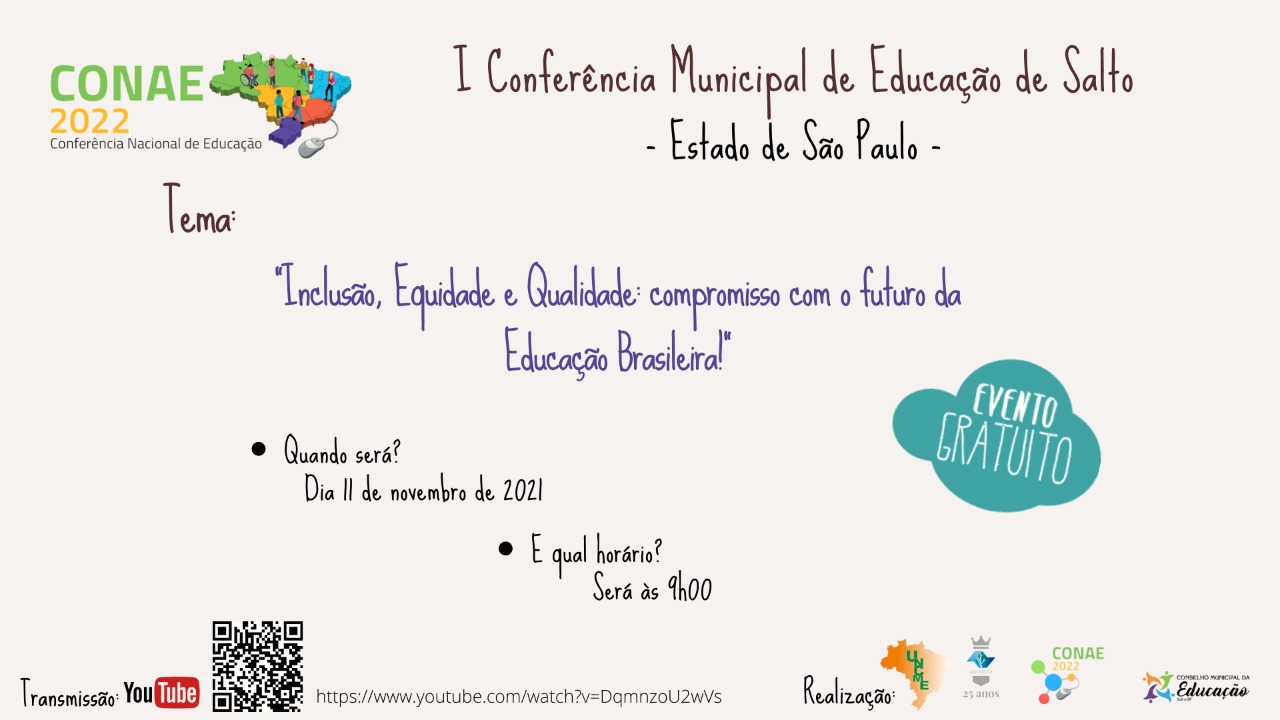 https://www.youtube.com/watch?v=DqmnzoU2wVsSem mais, despeço-me, externando protestos de estima e consideração.Atenciosamente,Evelize Assunta PadovaniRG 11 502 730 0Presidente CME Salto-SPDD. Maria Aparecida Santa RosaPresidente do Fundeb